ОПИСАНИЕ КОМПЕТЕНЦИИ«Цифровое земледелие»2024 г.Наименование компетенции: Цифровое земледелиеФормат участия в соревновании: индивидуальный Описание компетенции.Цифровое земледелие представляет собой программирование технологических процессов в сельскохозяйственном производстве с использованием интернет-платформ, картирование полей, мониторинг в растениеводстве, удаленное диагностирование состояния сельскохозяйственной техники, программирование заданий для техники.   Специалист обладает такими компетенциями как управление БАС, анализ данных ГИС, аэрофотосъемки, программирование технологических процессов в сельскохозяйственной деятельности, создание карт NDVI, работа с программным обеспечением (в программах Google Планета Земля, ГИС Спутник Агро, Agisoft Metashape, 1С, «OneSoil» и MyJohnDeere), управление современными тракторами, сельскохозяйственными машинами с использованием систем дистанционного управления.   Специалисты цифрового земледелия востребованы сельхозтоваропроизводителями, дилерами, агрохолдингами, сервисными службами в сельскохозяйственном производстве.Нормативные правовые актыПоскольку Описание компетенции содержит лишь информацию, относящуюся к соответствующей компетенции, его необходимо использовать на основании следующих документов:ФГОС СПОФедеральный государственный образовательный стандарт среднего профессионального образования по специальности 35.02.05 Агрономия (утв. приказом Министерства образования и науки РФ от 7 мая 2014 г. N 454)Федеральный государственный образовательный стандарт среднего профессионального образования по специальности 35.02.16 Эксплуатация и ремонт сельскохозяйственной техники и оборудования (утв. приказом Министерства образования и науки РФ от 9 декабря 2016 г. N 1564)Федеральный государственный образовательный стандартсреднего профессионального образования по специальности 25.02.08Эксплуатация беспилотных авиационных систем (утв. приказом Министерства образования и науки РФ от 9 декабря 2016 г. № 1549)Профессиональный стандарт"Агроном" Утвержден приказом Министерства труда и социальной защиты Российской Федерации от 20.09.2021 № 644н"Специалист в области механизации сельского хозяйства" Утвержден приказом Министерства труда и социальной защиты Российской Федерации от 2 сентября 2020 года N 555н"Специалист по эксплуатации беспилотных авиационных систем, включающих в себя одно или несколько беспилотных воздушных судов с максимальной взлетной массой 30 кг и менее" Утвержден приказом Министерства труда и социальной защиты Российской Федерации от 5 июля 2018 года N 447нКвалификационные характеристики (профессиограмма)"Агроном" (средней квалификации), уровень квалификаций 5"Техническая эксплуатация сельскохозяйственной техники", уровень квалификаций 5"Летная эксплуатация беспилотных авиационных систем, включающих в себя одно или несколько беспилотных воздушных судов с максимальной взлетной массой 30 килограммов и менее", уровень квалификаций 3Перечень профессиональных задач специалиста по компетенции определяется профессиональной областью специалиста и базируется на требованиях современного рынка труда к данному специалисту.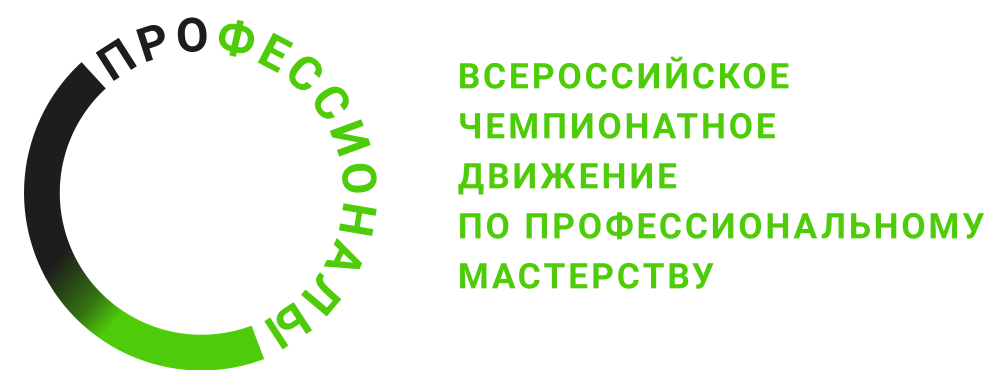 № п/пВиды деятельности/трудовые функции1Определения оптимальных технологических процессов и оборудования в сельскохозяйственном производстве2Обработка и анализ данных с помощью специализированных ПО3Создание технологической карты для сельскохозяйственной деятельности